Програма „ВАКАНЦИЯ“СПОРТНИ ЗАНИМАНИЯ СЪС СВОБОДЕН ДОСТЪП, провеждани от квалифицирани специалисти, представители на: ЦПЛР Спортна школа  - София; БФ Народна топка България, спортни клубове и др.:Главни Координатори:Столична община, дирекция „ Спорт и младежки дейности“ ЦПЛР – Спортна школа София – Соня Христова, директорИскате да играете волейбол, заповядайте при нас!Ръководител на заниманията: Кирил Стоянов, ЦПЛР – Спортна школа София           мини волейбол;                                                    плажен волейбол; 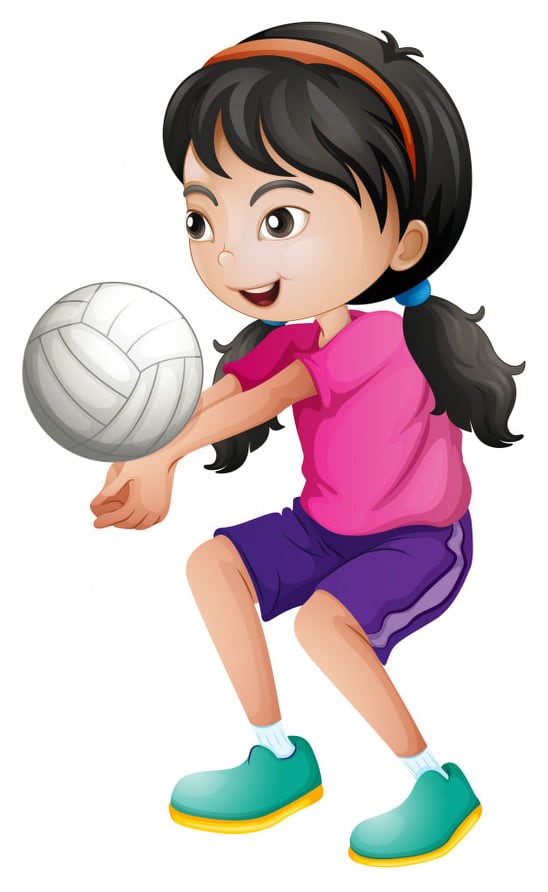 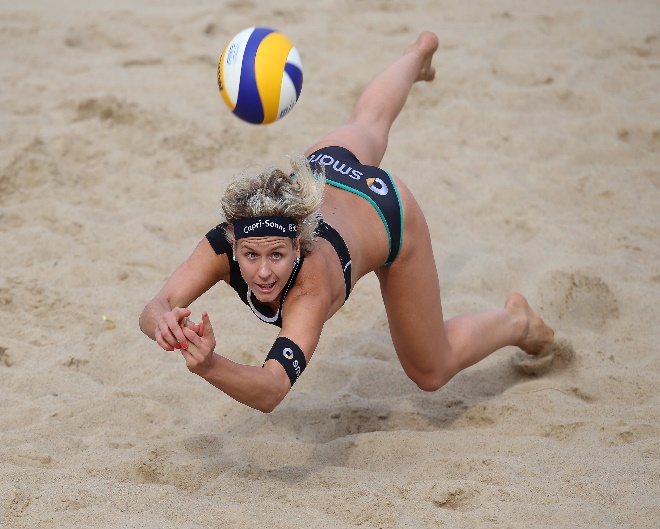 Искате да играете БАСКЕТБОЛ, заповядайте при нас!Ръководител на заниманията: Милена Савова, ЦПЛР – Спортна школа София       Баскетбол		  Баскетбол 3 на 3              Мини баскетбол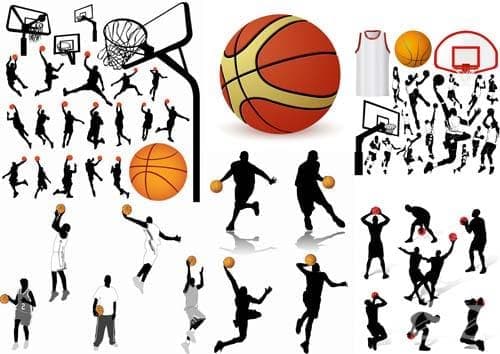 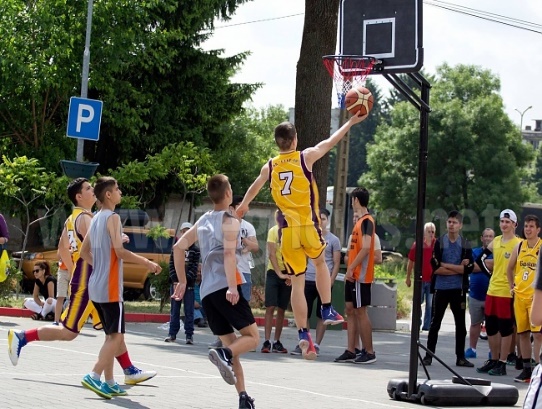 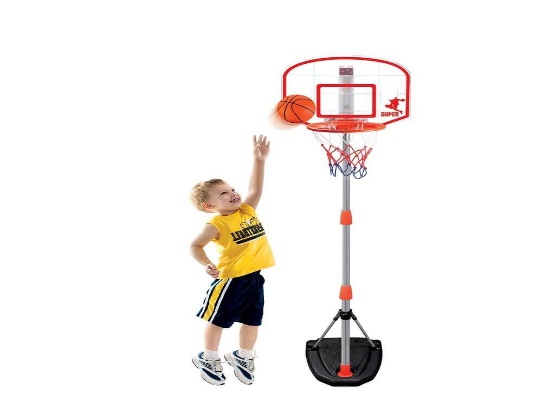 Искате да играете НАРОДНА ТОПКА/ДОДЖБОЛ/, заповядайте при нас!Ръководител на заниманията; Константин Миладинов, Федерация „Народна топка – България“                      НАРОДНА ТОПКА						ДОДЖБОЛ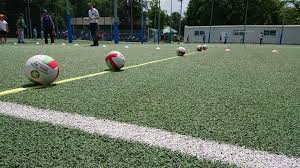 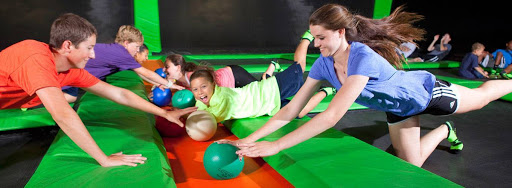 - Искате да играете БАДМИНТОН и Тенис на маса, заповядайте при нас!    Ръководител на заниманията: Ивайла Боева, ЦПЛР – Спортна школа София                         БАДМИНТОН						ТЕНИС НА МАСА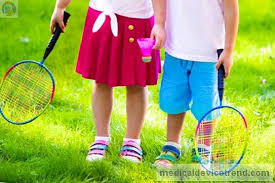 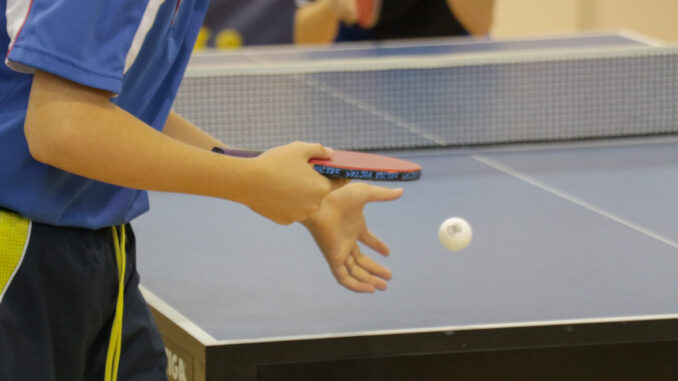 Искате да се забавлявате с Подвижни, щафетни игри и лека атлетика, заповядайте при нас!       Ръководител на заниманията: Стефка Райчева, ЦПЛР – Спортна школа София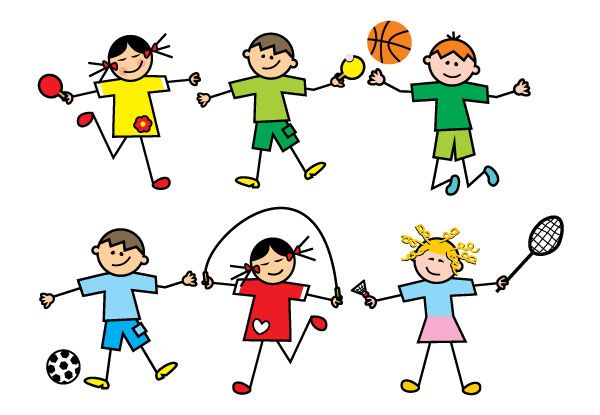 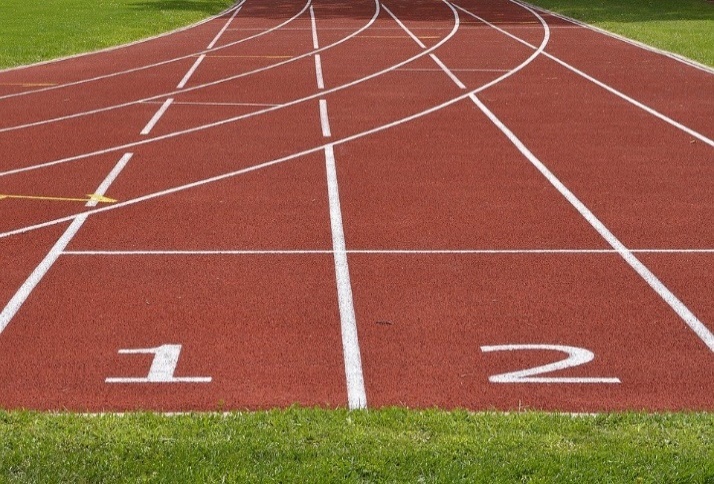 Ако искате да играете безопасно, забавно и без контакт с противника, ако искате да се забавлявате цялото семейство, без разлика във възрастта, ЗАПОВЯДАЙТЕ да играем ТЪЧ РЪГБИ и ТЪЧ ФУТБОЛ!/Тъч-ръгби е безконтактна версия на играта ръгби/Ръководител на заниманията: Стефан Дойчев – тел. за връзка: 0889 109 283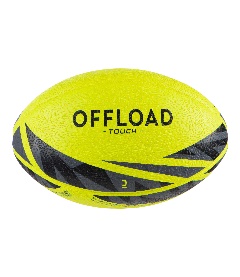 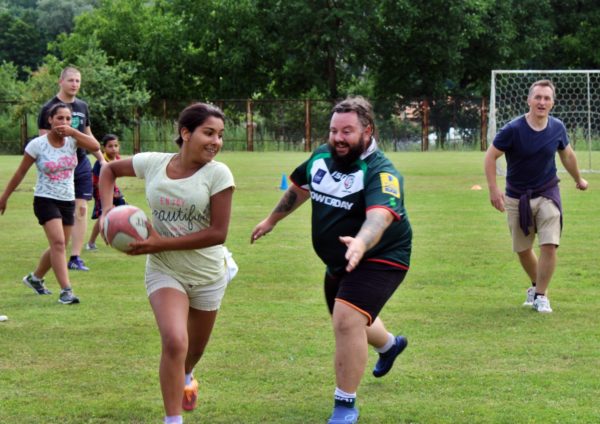 ПРАВИЛА и условия за ползване на откритите спортни терени на територията на Спортен комплекс Зона Б – 5, в условията на извънредна епидемична обстановка:- Разрешава се практикуване на спорт, без състезателен характер и без публика.-  На всички желаещи да се включат в заниманията по Програма „Ваканция“ се препоръчва да участват с подходяща спортна екипировка. - Регистрация за участие в заниманията - на входа на комплекса, 10-15 минути преди началният час на заниманията се попълва декларация от родител/участник. Препоръчва се ползването на маска в закритите помещения.- Спортните терени се посещават само за участие в заниманията, като след приключването им се напуска спортния комплекс. - Забранява се ръкостискането между играчите- Не се допускат контакти извън процеса на игра, както и престой в комплекс преди и след приключване на заниманията.- Не се допуска ползването на трибуните / пейките  на територията на комплекса. За повече информация: д-я „Спорт и младежки дейности“- тел. за контакт: 02/ 946 11 18;  - Валентина Ликова – моб. тел: 0884 322 644; - Теодора Филева – моб. тел: 0884 322 642   e- mail: vlikova@sofia.bg; tfileva@sofia.bg ЦПЛР „Спортна школа – София“  -  сл. тел. 02/ 958 29 08; моб. тел. +359 884 801 775                                                                     е-mail: USSH@abv.bg; sonia_hr@abv.bg Ако желаете да четете с нас, ако желаете да творите и представите пред публика личното си творчество, заповядайте при Вашите приятели - Никола Субев и Кристин Цанова, Георги Банков и Калина Горанова, ОЧАКВАМЕ ВИ!         Понеделник, сряда и петък -  10.30-11.30 / паркова среда/     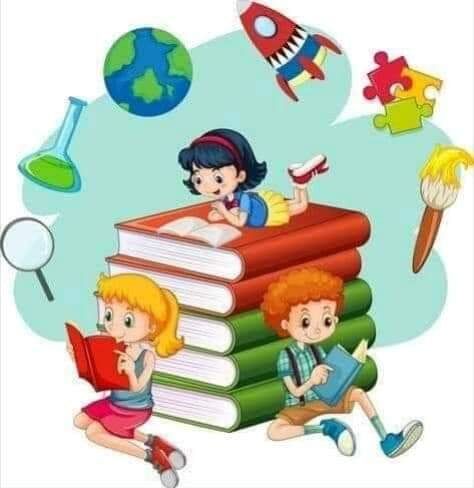 ДЕНЧАСОВИ ГРАФИКСПОРТЕН ОБЕКТСпортен комплекс Зона Б 5Спортна София 2000 ЕАДПарк ВъзражданеСпортни терени:понеделниксрядапетък    9.00 – 10.30Спортни терени:Игрища за Плажен волейбол – занимания мини волейбол, плажен волейбол, бадминтон и народна топкаДетско  игрище – занимания по лека атлетика/подвижни и щафетни игри, петанк/; занимания по народна топкаИгрище за Баскетбол / мини баскетбол; баскетбол три на три и баскетбол/Свободно пространство - БадминтонТенис маси ДЕНЧАСОВИ ГРАФИКСПОРТЕН ОБЕКТСпортен комплекс Спортна София 2000 ЕАД Парк Борисова градинапонеделниксрядапетък9.00 – 11.00тенис  на маса